БЛОКИ ПИТАНИЯ ЭЛЕКТРИЧЕСКОГО ОГРАЖДЕНИЯ ИЭ-1-1, ИЭ-1-2Паспорт ПСИТ 37.00.00.000 ПС1 Общие сведения1.1 Блоки питания электрического ограждения ИЭ-1-1, ИЭ-1-2 предназначены для подачи маломощных электрических импульсов высокого напряжения на электропроводящую проволоку, ограждающую пастбище крупного рогатого скота или молодняка в период пастбищного сезона.1.2 Блоки питания электрического ограждения ИЭ-1-1, ИЭ-1-2 работают от встроенной гальванической батареи.1.3 Блок питания ИЭ-1-2 дополнительно имеет встроенную солнечную батарею, позволяющую работать от солнечной энергии без потребления энергии гальванических элементов при достаточном дневном освещении.2 Основные технические данные2.1 Длина линии электроизгороди, м, не более 10002.2 Пиковое значение импульса напряжения на линии изгороди, В, не более 50002.3 Амплитудное значение импульса тока на стандартной нагрузке, мА, 1800-22002.4 Длительность импульса на стандартной нагрузке, мс 0,03-0,052.5 Частота повторения импульса, Гц 0,8 -  12.6 Энергия импульса на стандартной нагрузке, Дж 0,01 - 0,032.7 Источник питания для ИЭ-1-1, ИЭ-1-2: встроенная батарея, состоящая из 3 штук, гальванических элементов типа R20 с напряжением, В. 4.52.8 Время работы от одного комплекта гальванических элементов не менее, часов 5002.9 Средний ток потребления от гальванических элементов питания, мА 20 ± 52.10 Габаритные размеры, мм, не более: 245 х 125 х 962.11 Масса блока генератора импульсов, кг, не более 1,22.12 Климатическое исполнение УХЛ1 ГОСТ 15150-69 при диапазоне температур - 5 ºС до +45ºС2.13 Защищенность оболочки IPХ3 по ГОСТ 14254-80  3 Комплектность3.1 Блок питания электрического ограждения – 1шт.3.2 Паспорт, руководство по эксплуатации – 1 экз.3.3 Упаковка (по согласованию с заказчиком).4 Свидетельство о приемкеБлок питания электрического ограждения ИЭ-1-1, ИЭ-1-2   соответствуеттребованиям технических условий ТУ BY 700049303.004-2015 и признан годным для эксплуатации.Декларация о соответствии Таможенного союза №ТС BY/112 11.01. ТР020 008 01929 от 16.02.2016г.5 Хранение5.1 Блоки питания у потребителя должны храниться в сухих, закрытых помещениях или на складах, оборудованных стеллажами для хранения.5.2 ПРИ ХРАНЕНИИ ГАЛЬВАНИЧЕСКИЕ ЭЛЕМЕНТЫ ПИТАНИЯ ДОЛЖНЫ БЫТЬ ВЫНУТЫ.6 Гарантии изготовителя.6.1 Изготовитель гарантирует соответствие изделия требованиям технических условий при соблюдении потребителем режимов и условий эксплуатации, транспортирования и хранения в течении 12 месяцев со дня продажи, а при отсутствии отметки о продаже – со дня изготовления.6.2 При обнаружении неисправностей в течение гарантийного срока обращаться на предприятие- изготовитель по адресу: Республика Беларусь,212012, г. Могилев, ул. Челюскинцев, 178/6-3, ООО «Протон» тел./факс (+375) 222 647127, 645990РУКОВОДСТВО ПО ЭКСПЛУАТАЦИИ ПСИТ 37.00.00.000 РЭ1. Указания мер безопасности.1.1 Блоки питания электрического ограждения не предназначены для использования лицами (включая детей) с пониженными физическими, чувственными или умственными способностями, или при отсутствии у них опыта или знаний, если они не находятся под контролем или не проинструктированы об использовании блоков питания лицом, ответственным за их безопасность. Дети должны находиться под контролем для недопущения игры с блоками питания электрического ограждения.1.2 ПРЕДУПРЕЖДЕНИЕ: НЕ ПОДКЛЮЧАТЬ К ОБОРУДОВАНИЮ, РАБОТАЮЩЕМУ ОТ СЕТИ.1.3 Строго соблюдайте требования для электрических ограждений для животных.Электрические ограждения для животных следует устанавливать, эксплуатировать и обслуживать таким образом, чтобы минимизировать опасность для людей, животных или окружающей их среды.Следует избегать конструкции электрического ограждения для животных, которые могут привести к запутыванию в проволоке животных или людей.ПРЕДУПРЕЖДЕНИЕ: Избегать контакта с проводами электрического ограждения, в особенности головой, шеей или туловищем. Не перелезать сверху, через или под многорядным электрическим ограждением. Использовать ворота или специально сконструированный пункт пересечения.Электрическое ограждение для животных не должно питаться от двух отдельных блоков питания.  Для любых двух отдельных электрических ограждений для животных, каждое из которых питается от отдельного блока питания независимо, расстояние между проводами двух электрических ограждении для животных должно быть не менее 2,5 м. Если этот промежуток должен быть закрыт, следует применять непроводящий материал или изолированный металлический барьер.Колючая проволока или колюче-режущая проволока не должна быть электрифицирована при помощи блока питания.Следует поддерживать расстояние не менее 10 м между заземляющим электродом блока питания и присоединенными частями любой другой системы заземления, в частности, защитным заземлением системы электроснабжения или системой заземления телекоммуникаций.Пересечения с воздушными линиями электропередач следует избегать всегда, когда это возможно. Если такое пересечение невозможно избежать, оно должно быть сделано под линией электропередачи и, насколько это возможно, под прямым углом к нему.Если соединительные провода и провода электрического ограждения для животных установлены около воздушной линии электропередачи» воздушные зазоры должны быть не меньше тех, которые указаны в таблице 1.Таблица 1 - Минимальные воздушные зазоры от линий электропередач до электрических ограждений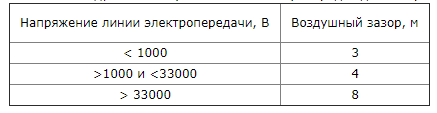 Электрические ограждения для животных, предназначенные для отпугивания птиц, удерживания домашних животных или тренировки животных, в частности коров, следует запитывать только от блоков питания с низкой выходной мощностью для получения удовлетворительных и безопасных характеристик. В электрических ограждениях для животных, предназначенных для отпугивания птиц от сидения на зданиях, провода электрического ограждения не должны быть присоединены к заземляющему электроду блока питания. Предупреждающий знак должен находиться на каждой точке, где люди могут получить легкий доступ к проводникам.Там, где электрические ограждения для животных пересекают общественные пути, в электрические ограждения для животных в этой точке должны быть встроены неэлектрофицированные ворота или должно быть предусмотрено пересечение посредством ступенчатого перехода. При любом из таких пересечений примыкающие электрифицированные провода должны нести предупреждающие знаки.Любая часть электрического ограждения для животных, которая установлена вдоль общественной дороги или прохода, должна быть обозначена через короткие промежутки предупреждающими знаками, прочно прикрепленными к опорам ограждения, или тщательно зафиксированными на проводах ограждения. Размер предупреждающего знака должен быть не менее 100 Х 200 мм.Цвет фона с обеих сторон предупреждающего знака должен быть желтым. Надпись на знаке должна быть черной несмываемой, нанесенной на обеих сторонах знака, иметь высоту не менее 25 мм, следующего содержания: «ОСТОРОЖНО: Электрическое ограждение».2 Подготовка к работе.2.1 Откройте батарейный отсек блока питания, вложите в него сухие элементы типа R20 в количестве 3 штук. Укладка элементов производится согласно маркировке на отсеке батареи.2.2 Подготовьте заземление генератора. Для этого используйте заземлитель изгороди электрической, забитый в землю на глубину не менее 60 см. Очистите от изоляции конец провода заземления генератора. Закрепите конец провода под шайбу и гайку заземлителя.2.3 Вместо заземлителя изгороди электрической можно использовать любой другой металлический стержень, обеспечив надежный контакт между выводом генератора и стержнем.2.4 Если верхний слой почвы сухой, то сопротивление заземления может оказаться большим.В таком случае рекомендуется облить почву вокруг штыря подсоленной водой (30-50 л.).2.5 Не включать генератор без нагрузки.2.6 Генератор эксплуатировать при закрытой крышке.2.7Солнечная батарея не должна попадать в тень от травы и деревьев.3 Порядок работы.3.1 Закрепите высоковольтный вывод генератора крючком на конец проволоки, ограждающей пастбище. Включите питание нажатием кнопки.4 Проверка технического состояния.4.1 Откройте верхнюю крышку блока питания. Включите питание.4.2 ПРОВЕРЬТЕ НАЛИЧИЕ ВЫСОКОВОЛЬТНЫХ ИМПУЛЬСОВ ПО НАЛИЧИЮ ИСКРЫ (ПРИ ЭТОМ КРЮЧОК ВЫСОКОВОЛЬТНОГО ВЫВОДА ДОЛЖЕН НАХОДИТЬСЯ НА РАССТОЯНИИ 1-2 мм ОТ ПРОВОДА ЗАЗЕМЛЕНИЯ, РУКА ПРОВЕРЯЮЩЕГО НЕ ДОЛЖНА НАХОДИТЬСЯ БЛИЖЕ 30мм ОТ КРЮЧКА), ЧАСТОТА ПОВТОРЕНИЯ ИМПУЛЬСОВ ДОЛЖНА БЫТЬ 1 ИМПУЛЬС В СЕКУНДУ.4.3 Для проверки солнечной батареи выньте элементы питания, установите блок питания под солнечным светом или под лампой накаливания мощностью 60 – 100 Ватт (на удалении 20 – 30 сантиметров от лампы), проверьте наличие высоковольтных импульсов по п.4.2.5 Техническое обслуживание.5.1 Следите за степенью разряжения элементов питания. Элементы теряют заряд как при работе, так и при длительном хранении. При разряде элементов ниже 1 Вольта их следует заменить.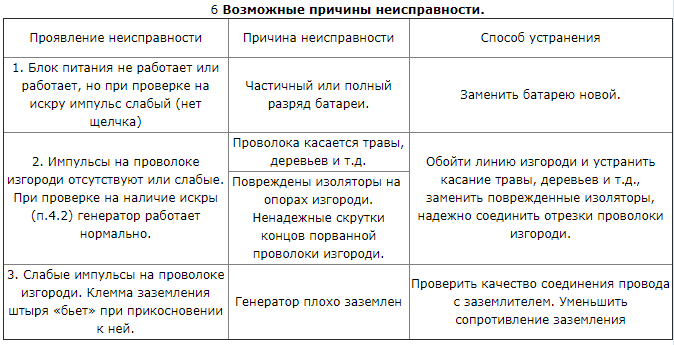 